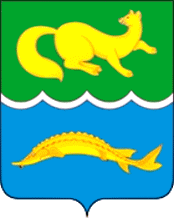 Администрация ВОРОГОВСКОГО сельсоветаТУРУХАНСКОГО РАЙОНАКРАСНОЯРСКОГО КРАЯОб утверждении профессиональных квалификационных групп и размеров должностных окладов работников муниципальных бюджетных и казенных учреждений, подведомственных администрации Вороговского сельсовета»В соответствии с постановлением администрации Туруханского района  от 07.10.2016 № 984-п «О совершенствовании системы оплаты труда с 01.01.2017», на основании ст. ст. 134, 135, 144 Трудового Кодекса Российской Федерации, руководствуясь статьями 17, 20 Устава Вороговского сельсовета, ПОСТАНОВЛЯЮ:Утвердить профессиональные квалификационные группы и размеры должностных окладов работников муниципальных бюджетных и казенных учреждений, подведомственных администрации Вороговского сельсовета согласно приложению №1 к настоящему постановлению;Настоящее постановление вступает в силу с 01.01.2017.Опубликовать настоящее постановление в газете «Вороговский вестник» и разместить на официальном сайте муниципального образования Вороговский сельсовет.Контроль за исполнением постановления возложить на заместителя  Главы Вороговского сельсовета. Глава АдминистрацииВороговского сельсовета 				М.П. Пшеничников Приложение № 1к ПостановлениюАдминистрации Вороговского сельсовета от 14.11.2016 № 72-пПрофессиональная квалификационная группа должностей работников культуры, искусства и кинематографииРазмеры окладов (должностных окладов), ставок заработной платы по должностям работников культуры, искусства и кинематографии устанавливаются на основе отнесения занимаемых ими должностей к профессиональным квалификационным группам (далее - ПКГ), утвержденным Приказом Министерства здравоохранения и социального развития Российской Федерации от 31.08.2007 № 570 «Об утверждении профессиональных квалификационных групп должностей работников культуры, искусства и кинематографии»:2. Профессиональная квалификационная группа профессий рабочих культуры, искусства и кинематографииРазмеры окладов (должностных окладов), ставок заработной платы по профессиям рабочих культуры, искусства и кинематографии устанавливаются на основе отнесения занимаемых ими профессий к квалификационным уровням ПКГ, утвержденным Приказом Министерства здравоохранения и социального развития Российской Федерации от 14.03.2008 № 121н «Об утверждении профессиональных квалификационных групп профессий рабочих культуры, искусства и кинематографии»:3. Профессиональная квалификационная группаобщеотраслевых должностей руководителей, специалистов и служащихРазмеры окладов (должностных окладов), ставок заработной платы, устанавливаются на основе профессиональных квалификационных групп, утвержденных Приказом Министерства здравоохранения и социального развития РФ от 29.05.2008 № 247н «Об утверждении профессиональных квалификационных групп общеотраслевых должностей руководителей, специалистов и служащих».5. Профессиональные квалификационные группыобщеотраслевых профессий рабочихРазмеры окладов (должностных окладов), ставок заработной платы, устанавливаются на основе профессиональных квалификационных групп, утвержденных Приказом Министерства здравоохранения и социального развития РФ от 29.05.2008 № 248н «Об утверждении профессиональных квалификационных групп общеотраслевых профессий рабочих».7. Должности профессий работников культуры, искусства и кинематографии, не вошедшие в квалификационные уровни профессиональных квалификационные группМинимальные размеры окладов (должностных окладов), ставок заработной платы по должностям профессий работников культуры, искусства и кинематографии, не вошедшие в квалификационные уровни ПКГ, устанавливаются в следующем размере:ПОСТАНОВЛЕНИЕПОСТАНОВЛЕНИЕПОСТАНОВЛЕНИЕ14.11.2016 г.с. Ворогово№ 72-пКвалификационные группы (уровни)Размер оклада (должностного оклада), ставки заработной платы, руб.Должности, отнесенные к ПКГ «Должности работников культуры, искусства и кинематографии среднего звена»4 029Должности, отнесенные к ПКГ «Должности работников культуры, искусства и кинематографии ведущего звена»5 431Должности, отнесенные к ПКГ «Должности руководящего состава учреждений культуры, искусства и кинематографии»7 091Квалификационные группы (уровни)Размер оклада (должностного оклада), ставки заработной платы, руб.Профессии, отнесенные к ПКГ «Профессии рабочих культуры, искусства и кинематографии первого уровня»2 806Профессии, отнесенные к ПКГ «Профессии рабочих культуры, искусства и кинематографии второго уровня»:1 квалификационный уровень2 8572 квалификационный уровень3 4843 квалификационный уровень3 8284 квалификационный уровень4 612Квалификационные группы (уровни)Размер оклада (должностного оклада), ставки заработной платы, руб.Должности, отнесенные к ПКГ «Общеотраслевые должности служащих первого уровня»:1 квалификационный уровень2 8572 квалификационный уровень3 013Должности, отнесенные к ПКГ «Общеотраслевые должности служащих второго уровня»1 квалификационный уровень3 1702 квалификационный уровень3 4843 квалификационный уровень3 8284 квалификационный уровень4 8315 квалификационный уровень5 457Должности, отнесенные к ПКГ «Общеотраслевые должности служащих третьего уровня»1 квалификационный уровень3 4842 квалификационный уровень3 8283 квалификационный уровень4 2024 квалификационный уровень5 0515 квалификационный уровень5 897Должности, отнесенные к ПКГ «Общеотраслевые должности служащих четвертого уровня»1 квалификационный уровень6 3382 квалификационный уровень7 3433 квалификационный уровень7 907Квалификационные уровниРазмер оклада (должностного оклада), ставки заработной платы, руб.         Должности, отнесенные к ПКГ «Общеотраслевые профессии рабочих первого уровня»1 квалификационный уровень2 4542 квалификационный уровень2 572Должности, отнесенные к ПКГ «Общеотраслевые профессии рабочих второго уровня»1 квалификационный уровень2 8572 квалификационный уровень3 4843 квалификационный уровень3 8284 квалификационный уровень4 612Наименование должностиМинимальный размер оклада (должностного оклада), ставки заработной платы, руб.художественный руководитель7 091